Ежегодный отчет Главы города Сосновоборска перед депутатами  Сосновоборского городского Совета депутатов об итогах работы за 2022 годДобрый день, уважаемые депутаты, коллеги!Наша встреча проходит в очень сложное время. Определённой корректировки наших планов потребовали последствия пандемии COVID-19. С февраля 2022 года Россия живёт под мощным политическим и санкционным давлением со стороны стран Запада.В сентябре прошлого года мы, как все муниципалитеты и органы государственной власти Красноярского края, в полном объеме приступили к работе по оказанию содействия в проведении частичной мобилизации. Призывную комиссию возглавляю лично. Мобилизация граждан проведена в строгом соответствии с требованиями, установленными нормативными правовыми актами Правительства России, и выполнена в полном объеме.За счет собранных добровольных пожертвований жителей города, предпринимателей, мы обеспечили необходимой экипировкой всех наших мобилизованных граждан.В Сосновоборске создан и функционирует Муниципальный штаб Всероссийской акции взаимопомощи #МЫВМЕСТЕ. Все поступившие заявки от семей участников СВО оперативно отрабатываются с привлечением городских служб и волонтеров.Реализация мер, в том числе региональных, по оказанию социальной поддержки участникам СВО и их семьям – на моем личном контроле.На предприятиях города, да и просто по личной инициативе граждан, самостоятельно осуществляется сбор средств. Огромная благодарность всем неравнодушным жителям за оказанную помощь. Но, не смотря на возникающие сложности, актуальными остаются традиционные вопросы деятельности администрации города. Прежде чем продолжить доклад, я предлагаю минутой молчания почтить память наших земляков, геройски погибших в зоне специальной военной операции. БюджетИтак, по итогам прошлого 2022 года доходы бюджета города достигли уровня 1 млрд 701 млн. рублей, из них: собственные доходы 336 млн. рублей и средства из краевого бюджета 1 млрд 365 млн. рублей.  Сумма доходов бюджета города увеличилась в 2022 году по сравнению с 2021 годом на 53 %. Объем собственных доходов увеличился к уровню 2021 года на 68 млн. рублей или на 25%. Расходы города в 2022 году увеличились к 2021 году на 111 млн. рублей и составляли 1 млрд 661 млн. рублей. Все эти средства направляются на заработную плату и содержание 25-и муниципальных учреждений города и структурных подразделений администрации, на благоустройство города, ремонт дорог, тротуаров, общественных пространств, приобретение жилья детям-сиротам, ремонты общеобразовательных учреждений, учреждений культуры и спорта.Расходы бюджета города, на 1 жителя в 2021 году составляли 26 тысяч 363 рубля, а в 2022 году - 40 тысяч 347 рублей. ЭкономикаВ экономике города занято свыше 15 тыс. человек, в 2022 году данный показатель сохранился на уровне 2021 года. В организациях муниципальной формы собственности в настоящее время занято свыше 10 % от общего количества работающих, в сравнении с прошлым годом показатель стабилен.На сегодняшний день по-прежнему остается актуальной маятниковая миграция, треть населения Сосновоборска трудоспособного возраста работает в Красноярске, Железногорске, Березовке. Малый бизнесПо состоянию на 1 января 2023 года число субъектов малого и среднего предпринимательства, по данным Единого реестра малого и среднего предпринимательства, составило 1 176 единиц, что в сравнении с 2021 годом (1 158 ед.) выше на 1,6 %.  И это не предел, уже на 10.05.2023 года количество субъектов предпринимательство выросло до 1 215 единиц. С учетом социально-экономических и внешнеэкономических условий, в стране, в настоящее время, определена долгосрочная позитивная программа поддержки в сфере развития малого и среднего предпринимательства.Всего в сфере малого бизнеса в 2022 году было занято более 33% работающего населения города. В целях стимулирования развития малого предпринимательства на территории города уже 14 лет действует муниципальная программа «Развитие малого и среднего предпринимательства в городе Сосновоборске», действие которой распространяется на 2023-2025 годы. За период действия программы 74 субъекта предпринимательства получили поддержку на общую сумму более 41 миллионов рублей. По видам деятельности основу, более 35 %, составляют субъекты предпринимательства – представители торговли, чуть больше 10% – строительства, около 7 % – обрабатывающие производства.Рынок труда		Уровень безработицы в городе к концу 2022 года составил 0,7% от численности экономически активного населения. Численность безработных граждан, зарегистрированных в центре занятости населения, составила в конце 2022 года, 154 человека. На сегодняшний день, установившийся в конце года уровень, удерживается на своих позициях. За январь-декабрь 2022 года 87 работодателей заявили в центр занятости населения сведения о 1130 вакансиях, из них 700 вакансий по рабочим профессиям.ЖильеВетхое и аварийное жилье на территории города отсутствует. Присоединенная территория к городу, новый въезд, удачное географическое положение относительно краевого центра дает высокие предпосылки к развитию жилищного строительства. В 2022 году введено 21 134 кв.м. жилья. Отмечу, что в прошлом году земельные участки многодетным семьям и инвалидам для индивидуального строительства и ведения дачного хозяйства не предоставлялись. Это объясняется тем, что в настоящее время отсутствуют свободные земельные участки для предоставления гражданам. При этом в прошлом году в Красноярском крае был принят закон о земельном сертификате для многодетных семей на приобретение земельного участка и улучшение жилищных условий. В соответствии с законом многодетные граждане могут получить  социальную выплату на приобретение земельного участка. Однако реализация закона осложняется тем, что право на получение меры социальной поддержки по настоящему Закону имеют многодетные граждане, состоящие на учете в качестве нуждающихся в жилых помещениях по основаниям, предусмотренным статьей 51 Жилищного кодекса Российской Федерации, поставленные на очередь на бесплатное предоставление в собственность земельного участка и не получившие его по истечении трех лет с даты постановки на очередь. В Сосновоборске ни одна семья, стоящая на очереди не подходит под указанные критерии. Обеспечение жильем граждан продолжает оставаться одним из актуальных и проблемных вопросов, который находится на моем постоянном контроле.В минувшем году мы обеспечили жильем 3 молодые семьи и 13 квартир приобретено и предоставлено детям-сиротам;Свободные жилые помещения для предоставления по договорам социального найма в муниципальном фонде отсутствуют.  Также в минувшем году из бюджета города было выделено 853,5 тысячи рублей на устройство пандусов в многоквартирных домах по адресам: 9-й Пятилетки д. 3 и Весенняя, д. 30 для обеспечения доступной среды для инвалидов. Жилищно-коммунальное хозяйствоНа территории города Сосновоборска 145 многоквартирных домов общей площадью 998,76 тыс.кв.м.. 13 организаций жилищно-коммунального комплекса осуществляют свою деятельность на территории города и предоставляют жилищно-коммунальные услуги населению. В 2022 году подали заявки на компенсацию части платы граждан за коммунальные услуги в форме субсидий 9 исполнителей коммунальных услуг:· 3 - управляющие компании (ООО УК «Жилкомсервис», ООО УК «ЖилКомЦентр» и ООО УК «Восходящая»);· 1 - жилищно-строительный кооператив (ЖСК «РУСТ»); · 4 - товарищества собственников жилья (ТСЖ «Изумруд», ТСН «Мироградъ», ТСЖ «Вербена» и ТСЖ «Новосел»); · 1 - ресурсоснабжающая организация (МУП «Жилкомсервис»).На основании годового отчета «о расходовании средств субсидии на компенсацию части платы граждан за коммунальные услуги для жилых помещений с центральным отоплением за 2022 год по исполнителям коммунальных услуг г. Сосновоборска» общая сумма субсидии за год составила 2 млн 47 тыс. рублей. ДорогиТема дорожного хозяйства стала первой по активности обсуждения жителями города.Качество дорог, их ремонт и содержание, к сожалению, являются традиционным поводом для критики.Из обследования, проведенного комиссией муниципального казенного учреждения «Управление капитального строительства и ЖКХ», следует, что в 2023 году доля автомобильных дорог общего пользования местного значения, не отвечающих нормативным требованиям, составляет 92,09%. Для приведения автомобильных дорог в отвечающее нормативным требованиям состояние необходимо дополнительное финансирование в размере 741 608 тыс. руб. 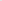 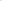 На основании этого администрацией города проведены конкурсные процедуры для привлечения специализированных организаций в целях проведения оценки соответствия автомобильных дорог общего пользования местного значения нормативным требованиям и для выдачи соответствующего заключения.Остаётся открытым вопрос строительства дорожной сети в 30 и 31 микрорайонах города. В период с 2018 по 2022 гг. были выполнены работы по строительству инженерной инфраструктуры в данных микрорайонах:устройство уличного освещения и электроснабжения индивидуальной жилой застройки;устройство кольцевого водопровода 25м3/час для обеспечения водоснабжения.Но вопрос с дорогами до настоящего времени не решен. Администрацией города в течение последних 10 лет на постоянной основе направляются письма в Министерство финансов Красноярского края, Министерство строительства Красноярского края, депутатам Законодательного Собрания Красноярского края, Председателю правительственной комиссии по координации работы по обеспечению прав многодетных граждан на однократное бесплатно получение в собственность земельных участков. Так же администрацией города ежегодно направляется пакет документов в Министерство строительства Красноярского края. Требуемая сумма для строительства дорог в 30, 31 микрорайонах г. Сосновоборска составляет 440 млн. 56 тыс. руб. До сегодняшнего дня необходимая сумма в бюджете Красноярского края не предусмотрена. Возможные варианты реализации проекта: разбить его на этапы и строить по небольшому участку в течение нескольких лет, либо полностью перепроектироваться для удешевления стоимости объекта в целом.  Также остается нереализованным проект строительства первой очереди дорог по улице Солнечной и проспекту Мира. С 2017 года мы добивались выделения финансирования. В 2022 году были выделены средства из краевого бюджета в размере 55 миллионов рублей на строительство первой очереди. «Управлением капитального строительства и жилищно-коммунального хозяйства» г. Сосновоборска был заключен муниципальный контракт с обществом с ограниченной ответственностью «Красноярская дорожно-строительная компания».Ввиду нарушений технологии выполнения строительных работ, а также несоответствия выполнения работ проектной документации контракт был расторгнут нами в одностороннем порядке. Сейчас идут судебные процедуры. Планируется, что в текущем году на возобновление строительства из краевого бюджета будет выделено 82 миллиона рублей на окончание строительства дороги по ул. Солнечная. Работы по организации конкурса на поиск подрядной организации для проведения работ будет проводить Агентство государственного заказа Красноярского края. Ситуация осложняется тем, что на предусмотренные законодательствам конкурсные процедуры требуется около 45 дней. Так, ожидаемая дата окончания приёмки заявок на участие в аукционе – 17 июля, планируемая дата заключения контракта – 31 июля.  А это значит, что к работам по строительству подрядчик, который определиться по результатам электронных торгов, сможет приступить только в августе. (СПРАВОЧНО Лимиты пришли 13.06.2023Минтранс еще не спустил в администрацию города проект доп.согл.23.06- заявка будет направлена в Агентство госзаказа (7 раб дней на проверку) 5.07- размещение извещения (Агентство госзаказа)17.07- окончание приёма заявок31.07 - контракт.)Как я уже говорил, средств, которые ежегодно выделяются бюджету Сосновоборска, недостаточно для поддержания дорожной сети в нормативном состоянии. Тем не менее, в условиях нехватки финансирования, в прошлом году на ремонт  автомобильных дорог общего пользования было затрачено 19 млн. руб., устройство тротуаров вдоль дорог и светофорных объектов 11,3 млн. руб., на содержание автомобильных дорог общего пользования 31,2 млн. руб., ремонт уличного освещения 0,9 млн. руб.Также в текущем году в Сосновоборске планируется провести солидный объём дорожных работ. Из краевого дорожного фонда городу выделено более 11 миллионов рублей на капитальный ремонт трёх участков дорог на улицах Заводская, Труда и 9-й Пятилетки. Проводится и ямочный ремонт. Общественный транспортВ городе Сосновоборске транспортная инфраструктура проектируется с учетом комплексного решения градостроительных и транспортных проблем. Обращается внимание на обеспечение удобных и кратчайших связей всех микрорайонов города между собой и с внешними путями сообщения. Городская транспортная инфраструктура создается с учетом специализации городских улиц и дорог. Особенностями пассажирских перевозок в городе являются большие колебания числа перевозимых пассажиров по времени суток и по дням недели. В 2022 году перевозка пассажиров осуществлялась по трем муниципальным маршрутам тремя автобусами. Перевозку осуществлял МУП «Жилкомсервис».По этому поводу Управление Федеральной Антимонопольной службы по Красноярскому краю 10.11.2022 года выдало предостережение администрации города Сосновоборска о прекращении действий (бездействия), которые содержат признаки нарушения антимонопольного законодательства.В силу этого предостережения из Устава МУП «Жилкомсервис» до 20.12.2022 следовало исключить ряд видов деятельности, относящихся к сферам естественных монополий. Это в том числе, деятельность сухопутного пассажирского транспорта. Все три маршрута являлись социально значимыми. В целях предотвращения роста социального напряжения среди жителей на основании анализа отчетов о доходах и расходах по муниципальным маршрутам за период с января по октябрь 2022 принято решение о прекращении перевозок по муниципальному маршруту №1 с 01.11.2022, а с 08.12.2022 года были расторгнуты муниципальные контракты по маршрутам №2 и №3. Обеспечение перевозок по маршрутам №2 и №3 стали выполняться на основании муниципальных контрактов, заключенных с ИП Мещеряковым Александром Сергеевичем, сроком действия до 31.12.2022. В 2023 году контрактные отношения с предпринимателем продолжены.На всех маршрутах льготным категориям пассажиров предоставляется право проезда по транспортным картам и единым социальным проездным билетам. В 2022 году льготным проездом воспользовалось около 91% перевезенных пассажиров. Общее количество перевезенных пассажиров в 2022 году составило 168,77 тыс. человек. Ежедневно транспортная пассажирская связь с краевым центром осуществляется посредством автобусных перевозок, по четырем маршрутам, в разные районы г. Красноярска. Эти маршруты организуются министерством транспорта Красноярского края. Формирование комфортной городской среды на 2018-2025 годы города СосновоборскаБлагоустройство территории города Сосновоборска является одной из важных проблем, требующей ежедневного внимания и эффективного решения.Первой задачей муниципальной программы является обеспечение формирования единого облика города Сосновоборска. В рамках реализации данной задачи были утверждены правила благоустройства города. Правила устанавливают единые требования по содержанию зданий, сооружений и земельных участков, на которых они расположены, к внешнему виду фасадов и ограждений, устанавливают требования по благоустройству территории муниципального образования город Сосновоборск (включая освещение улиц, озеленение территории, установку указателей с наименованиями улиц и номерами домов, размещение и содержание малых архитектурных форм).  Второй задачей программы является создание, содержание и развитие объектов благоустройства на территории города СосновоборскаВ 2022 году в рамках реализации проекта «Формирование комфортной городской среды» были выполнены работы:1. По благоустройству одной дворовой территории (Труда, 15):устройство пешеходной дорожки вдоль дома, устройство диванов (4 шт.), наливного резинового покрытия, детского игрового оборудования.2. По благоустройству общественной территории «Аллея Славы» в районе домов № 7 и 15 по улице Солнечная, определенной гражданами города Сосновоборска по итогам голосования. Произведено устройство уличного освещения; озеленение; планировка поверхности; устройство тротуаров из брусчатки;	Итогом реализации проекта стало благоустройство современного и комфортного места отдыха для горожан и гостей города Сосновоборска. Работы на этом участке продолжаются и в этом году на территории, прилегающей к стеле. 3. По благоустройству общественной территории – Аллея 1 микрорайона (победитель краевого конкурса лучших проектов формирования комфортной городской среды). Итогом реализации проекта стало благоустройство современного и комфортного места отдыха для горожан и гостей города Сосновоборска, создание места для проведения культурно-массовых мероприятий, обустройство комфортной и безопасной площадки.Были выполнены следующие работы: Планировка территории, мощение (устройство брусчатого покрытия), устройство асфальтобетонного покрытия велодорожек и тротуаров, устройство асфальтобетонного покрытия парковочных карманов, освещение, установка  скамеек, урн, дог-боксов, оборудование пешеходного моста, уличной трибуны с навесом, устройство видеонаблюдения.	4. По благоустройству общественной территории Эко-парк «Белкин дом».Основной целью реализации данного проекта было создание в лесопарковой зоне пространства с экологическим статусом. Которое даст импульс к возрождению туризма на территории и обеспечит необходимые условия для повышения уровня экологической культуры, что в совокупности стало первым этапом в формировании бренда территории как экогорода.После реализации проекта город получил следующие преимущества: Хорошая транспортная и пешеходная доступность на территорию;  Раскрытие туристического потенциала территории и прилегающих рекреационных зон;  Большая благоустроенная лесопарковая зона в черте города с обустроенными пешеходными тропами для прогулок способствует увеличению числа сосновоборцев, проводящих досуг на свежем воздухе, и формирует в городе тренд на здоровый и активный образ жизни; Созданные условия и спортивные локации разнообразили формы активного и спортивного досуга горожан, как в летнее, так и в зимнее время; Организованы скейт-парк, веревочный парк, прокат спортивного оборудования. Всё это разнообразило любительский спорт и расширило потенциальную целевую аудиторию; Построена площадка для дрессировки собак;Сформирован уникальный имидж территории.На реализацию этих задач в 2022 году была затрачена сумма в 178 млн. 160 тыс. руб. В этом году работа в экопарке будет продолжена. Из краевого бюджета мы получили еще 7 миллионов рублей, на которые будет организовано дополнительное освещение пешеходных троп и парковочные места.  Физкультура и спортНемаловажное значение в вопросе здоровья имеют физическая культура и спорт. Развитию спорта и обустройству спортивных объектов уделяется особое внимание.Во всех школах и дошкольных учреждениях города проводятся оздоровительные мероприятия - дни здоровья, направленные на формирование здорового образа жизни. Учащиеся общеобразовательных учреждений принимают активное участие в городских физкультурно-оздоровительных мероприятиях. На территории города ежегодно проводится муниципальный этап соревнований среди учащихся «Президентские спортивные игры».Ведется организация и обеспечение подготовки спортивного резерва по 11 направлениям: лыжные гонки, легкая атлетика, бокс, хоккей с мячом, дзюдо, футбол, спортивная борьба, плавание, самбо, кикбоксинг, подводный спорт: плавание в ластах. Спортсмены Спортивной школы приняли участие в 25 соревнованиях регионального уровня и 30 соревнованиях муниципального уровня. В соотношении с 2021 годом, количество мероприятий было увеличено в связи с отменой карантинных мер по Covid-19. Проведены первенства и чемпионаты города по единоборствам (самбо, дзюдо), по легкой атлетике, по хоккею с мячом. В соревнованиях приняли участие более 300 воспитанников спортшколы. Продолжалось внедрение комплекса ГТО на территории города.	 Еженедельно 2 раза в неделю, на базе ФСЦ «Надежда» проводились занятия по подготовке выполнения норм ГТО. Тренировочный процесс посещают граждане от школьника до пенсионера. В зимний период также ведется лыжная подготовка. В 2022 году состоялось 4 городских фестиваля ГТО, а количество людей получивших знаки отличия составило 246 человека.	Кроме этого был проведен ремонт внутренних инженерно-технических сетей здания стадиона «Торпедо»; выполнены работы по антикорозийной обработке опор  освещения и замене наружного освещения хоккейного  и футбольного полей на стадионе; приобретен льдоуборочный комбайн; установлена спортивная площадка для физкультурно-оздоровительных занятий; произведен монтаж утеплителя на стены лыжной базы;Услугами МАУ «Спортсооружения» города Сосновоборска воспользовались более 95 618 человек. Участниками клубов по месту жительства являются более 2 135 человек, количество которых на конец 2022 года составило 11 единиц.Для граждан в неограниченном доступе находится оборудование спортивных площадок  стадиона «Торпедо» и экопарка «Белкин дом». В рамках мероприятий «Присуждение индивидуального гранта  Главы города Сосновоборска за высокие достижения в области физической культуры и спорта» в сумме 100,0 тыс. рублей,  три спортсмена получили грант по итогам 2022 года.В прошлом году было начато строительство зала универсального физкультурно-оздоровительного комплекса (Дворец борьбы и бокса). Пропускная способность нового, двухэтажного спортивного зала площадью 4 696 кв.м. составляет 120 спортсменов в смену и 270 зрителей. В комплексе запланировано 3 спортзала для занятий самбо, греко-римской борьбой и боксом, 2 тренажерных зала, тренерские, судейские и техническое помещения. Общестроительные работы будут завершены уже в этом году, ввод в эксплуатацию – в 2024-м. КультураУчреждениями культуры в городе, обеспечивающими досуг населения, условия для развития народного творчества и самодеятельного искусства, социально-культурных инициатив населения, являются Муниципальное Городской дом культуры «Мечта»,  Центр досуга и Библиотечно-музейный комплекс.  Учреждениями проведено 358 культурно–досуговых мероприятия. Количество посетителей составило более 84 тысяч человек. В учреждениях действовали 35 клубных формирований (кружки, студии, клубы по интересам, любительские объединения, самодеятельные творческие коллективы). Участниками клубных формирований являются 742 человека, в т.ч. 294 детей.В прошлом году количество новых изданий, поступивших в библиотечные фонды городских библиотек, составило около 3000 экз. Объем библиотечных фондов, переведенных в электронную форму составляет 74 224 ед., при запланированном показателе 53000 ед..Городским музеем было организовано 17 выставок, которые посетило более 5 тысяч человек.Был произведен ремонт кровли козырька здания и усиление строительной конструкции козырька главного входа в ГДК «Мечта», приобретено музыкальное оборудование для «Центра досуга».Дошкольное образованиеНаше будущее – это наши дети. Поэтому обеспечение дошкольным образованием всех желающих детей относится к числу безусловных приоритетов муниципальной системы образования. На 31.12.2022 года в детских садах Сосновоборска функционировала 121 группа, в том числе: 26 групп компенсирующей направленности, 36 групп общеразвивающей направленности, 1 группа оздоровительной направленности и 58 групп комбинированной направленности. Обеспеченность детей дошкольного возраста местами в дошкольных образовательных учреждениях в 2022 году составила 82,3%. Стоит отметить, что значение показателя превышает запланированное на 2,3%. Превышение уровня запланированного показателя - это результат совместной работы администрации города совместно с управлением образования администрации города Сосновоборска по реализации полномочий по организации предоставления общедоступного и бесплатного дошкольного образования: введение в эксплуатацию нового здания дошкольного учреждения на 270 мест. По состоянию на 01.01.2023 года возможность получать дошкольное образование имели все дети с 2–х лет. Остается задача по обеспечению местами всех желающих с 1,5 (полутора) лет, которая частично решается открытием дополнительных мест для детей раннего возраста. Так, 64 места было открыто в новом детском саду на ул. Труда и еще 85 детей с полутора лет пошли в первые младшие группы открытые в детских садах №1, №4, №5 и №8. Общее образованиеЧисленность учащихся в общеобразовательных учреждениях с 2015 по 2022 годы ежегодно неуклонно растет, что обусловлено повышением рождаемости детей и в большей степени изменением демографической ситуации в городе в связи с миграционными процессами, связанными с расширением рынка жилья в городе. По состоянию на 01.09.2022 года численность учащихся в общеобразовательных учреждениях составила 5738 человек. В соответствии с задачей, поставленной Президентом Российской Федерации Владимиром Владимировичем Путиным, все учащиеся начальной школы с первого по четвёртый класс обеспечены бесплатным горячим питанием.  Из общего количества учащихся образование в форме семейного образования получают 54 человека, 345 учащихся с ограниченными возможностями здоровья обучались по адаптированным образовательным программам, в том числе 92 учащихся - по адаптированной основной общеобразовательной программе для учащихся с умственной отсталостью, для которых был обеспечен необходимый уровень психолого-медико-педагогического и социально-педагогического сопровождения.Школьное образование в отличие от дошкольного является обязательным, поэтому все дети школьного возраста принимаются в общеобразовательные учреждения, очередность отсутствует, но это приводит к сверхнормативной наполняемости классов. В 2022-2023 учебному году количество первоклассников достигло показателя около 670 человек, что потребовало открытия 32 первых классов. Лимитирующим фактором в решении данной проблемы является проектная наполняемость школ. Наибольшая нагрузка ложится на школы № 5 и №4, как на школы, расположенные на территории микрорайонов города с интенсивными темпами строительства.На данный момент частично проблема перенасыщения школ решается за счет введения второй смены обучения. Во всех общеобразовательных учреждениях города учащиеся обучаются во вторую смену. Так, за последние три года общая численность учащихся, занимающихся во вторую смену, выросла до 2491 человек. Проблема роста численности обучающихся во вторую смену будет частично решена после строительства здания школы на 1280 мест, которое планируется к сдаче в III квартале 2024 г.Дополнительное образованиеОхват детей от 5 до 18 дет дополнительным образованием в 2022 году составил 73,35%. По итогам 2021 года на дополнительных общеразвивающих программах в общеобразовательных учреждениях обучалось 1759 детей, а по итогам 2022 года их количество увеличилось на 353 ребенка и составило 2112 человек. В Доме детского творчества численный показатель обучающихся остается стабильным на протяжении двух лет, рост количества дополнительных общеобразовательных программ произошел в общеобразовательных и дошкольных учреждениях. В школе № 4 открылась «Точка роста» в рамках реализации регионального проекта «Современная школа». Помимо этого, благодаря участию муниципалитета в конкурсе на предоставление субсидии бюджетам муниципальных образований на увеличение охвата детей, обучающихся по дополнительным общеразвивающим программам, удалось открыть дополнительные общеразвивающие программы в детских садах №3, №4, №6 и №8» г. Сосновоборска и обеспечить 538 воспитанников дошкольных учреждений возможностью получать дополнительное образование в учреждении.Также в 2022 году министерством образования Красноярского края урегулирован учет обучающихся, которые обучаются в учреждениях культуры на дополнительных общеразвивающих и предпрофессиональных программах, поэтому обучающиеся МАУДО «ДШИ» г. Сосновоборска были включены в общий охват муниципалитета на основании отчетных данных, которые они подают в свое ведомство. Отдельно хочется отметить, что с 2020 по 2022 год для улучшения материально-технической базы учреждений социальной сферы (образования, культуры и спорта) нами было привлечено 458 миллионов рублей внебюджетных средств. Из них только за прошлый год – 141 миллион рублей. На эти средства оборудованы IT-классы, проведены ремонты спортзалов, закуплено оборудование в школьные столовые, приобретено оборудование в Дом культуры «Мечта» и Дом детского творчества, с привлечением внебюджетных средств проведен ремонт на лыжной базе. В этом году мы планируем привлечь еще 130 миллионов, и это только предварительная сумма.   ЗаключениеУважаемые депутаты, коллеги! Вы ознакомились с основными итогами работы администрации города за 2022 год. Он был очень непростым, было немало сделано, но и нерешенных задач осталось достаточно много.Впереди много важных и ответственных дел, планов, которые предстоит воплотить в жизнь. И только совместными усилиями с депутатами Законодательного Собрания края, Сосновоборского городского Совета, в тесной коммуникации с жителями, с максимальным уровнем открытости и информирования, – мы сумеем продолжить все начатые проекты и воплотить в жизнь самые смелые идеи для развития нашего города.В завершение разрешите поблагодарить всех за помощь и поддержку по всем вопросам и пожелать крепкого здоровья, успехов и благополучия!Спасибо за внимание!